臺北市立景美女子高級中學 教師專業學習社群數學科社群（第 ____ 場）活動紀錄                                         實施日期/時間：109年11月10日 14：00~17：00                                         實施地點：敦品樓2樓會議室社群類型社群類型□行動研究論文發表類　　■教育專業經驗分享類　　□創新教學活動設計類□教材教具實物展示類　　□教學觀摩演示類　　　　□指導學生參加競賽類□其他(請註明：                                 )□行動研究論文發表類　　■教育專業經驗分享類　　□創新教學活動設計類□教材教具實物展示類　　□教學觀摩演示類　　　　□指導學生參加競賽類□其他(請註明：                                 )□行動研究論文發表類　　■教育專業經驗分享類　　□創新教學活動設計類□教材教具實物展示類　　□教學觀摩演示類　　　　□指導學生參加競賽類□其他(請註明：                                 )□行動研究論文發表類　　■教育專業經驗分享類　　□創新教學活動設計類□教材教具實物展示類　　□教學觀摩演示類　　　　□指導學生參加競賽類□其他(請註明：                                 )□行動研究論文發表類　　■教育專業經驗分享類　　□創新教學活動設計類□教材教具實物展示類　　□教學觀摩演示類　　　　□指導學生參加競賽類□其他(請註明：                                 )□行動研究論文發表類　　■教育專業經驗分享類　　□創新教學活動設計類□教材教具實物展示類　　□教學觀摩演示類　　　　□指導學生參加競賽類□其他(請註明：                                 )□行動研究論文發表類　　■教育專業經驗分享類　　□創新教學活動設計類□教材教具實物展示類　　□教學觀摩演示類　　　　□指導學生參加競賽類□其他(請註明：                                 )召集人召集人林志強聯絡電話聯絡電話29368847E-mailE-mailroyden@cmgsh.tp.edu.tw實施主題實施主題轉動你的快樂魔方－斜轉魔方實施方式實施方式□教學觀察與回饋 ■主題探討（含專書、影帶 ）■主題經驗分享□教學檔案製作   ■專題講座  □新進教師輔導 □標竿楷模學習□教學方法創新   □行動研究  □教學媒材研發 □新課程發展□同儕省思對話   □協同備課  ■專業領域研討 □案例分析□參與教育研習、進修與研究   □運用或整合社區資源□其他：                                                □教學觀察與回饋 ■主題探討（含專書、影帶 ）■主題經驗分享□教學檔案製作   ■專題講座  □新進教師輔導 □標竿楷模學習□教學方法創新   □行動研究  □教學媒材研發 □新課程發展□同儕省思對話   □協同備課  ■專業領域研討 □案例分析□參與教育研習、進修與研究   □運用或整合社區資源□其他：                                                □教學觀察與回饋 ■主題探討（含專書、影帶 ）■主題經驗分享□教學檔案製作   ■專題講座  □新進教師輔導 □標竿楷模學習□教學方法創新   □行動研究  □教學媒材研發 □新課程發展□同儕省思對話   □協同備課  ■專業領域研討 □案例分析□參與教育研習、進修與研究   □運用或整合社區資源□其他：                                                □教學觀察與回饋 ■主題探討（含專書、影帶 ）■主題經驗分享□教學檔案製作   ■專題講座  □新進教師輔導 □標竿楷模學習□教學方法創新   □行動研究  □教學媒材研發 □新課程發展□同儕省思對話   □協同備課  ■專業領域研討 □案例分析□參與教育研習、進修與研究   □運用或整合社區資源□其他：                                                講師／主持人講師／主持人林義強紀錄紀錄劉怡均劉怡均劉怡均劉怡均活動圖片及文字簡述活動圖片及文字簡述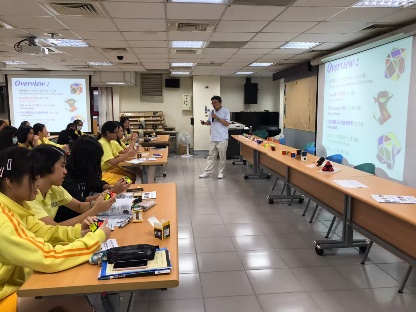 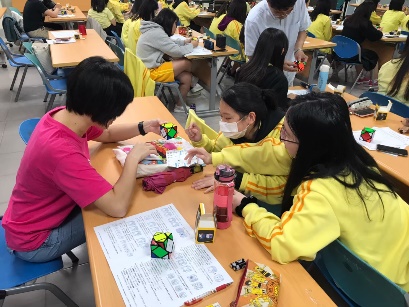 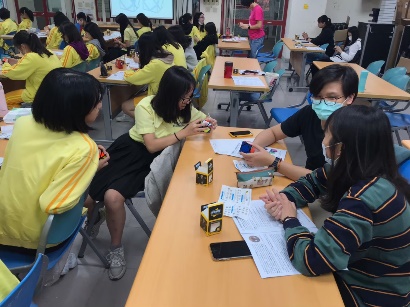 活動圖片及文字簡述活動圖片及文字簡述介紹魔方介紹魔方練習轉魔方練習轉魔方練習轉魔方討論分享討論分享活動紀錄魔術方塊簡介
本次活動介紹一款難度較低，但較為少見的魔方－斜轉魔方 (Skewb)。
它的八個(角)均可自由轉動，為一角轉的 (corner turn) 魔方。
斜轉魔方 Skewb 的組合變化只有 6!·4!·3 8 / ( 22 ·3 2 ) = 6!·3!·3 6 = 3,149,280 種。最亂的斜轉魔方 的 最少轉動解僅需要11步(或者說轉動 11 次)。如何復原 Skewb 系列魔方
Step [1]. 復原第一層『頂層』
Step [2]. 復原第二層的『角塊』
Step [3]. 復原剩餘『面塊』接續工作坊的推薦魔方 Recommended Twisty Puzzles
傳統上，我們對於魔方類玩具 Twisty Polyhedra 的認知，就是要背(或者自找)許多難以理解的公式，才有辦法復原被轉亂的魔方。熟背公式期間通常能夠自在地賞玩魔方；但是，公式生疏之後，就再也回不去了。
較有樂趣的魔方玩賞之道，是循序漸進地，深入去理解 4 步撥來撥去公式產生的變化，及其組合運用的邏輯；將之套用在復原魔方的操作程序中，佐以適當的借位概念，再配合逐漸清晰的奇偶性觀點；藉此，我們可以親手復原許多種異形魔方。魔術方塊簡介
本次活動介紹一款難度較低，但較為少見的魔方－斜轉魔方 (Skewb)。
它的八個(角)均可自由轉動，為一角轉的 (corner turn) 魔方。
斜轉魔方 Skewb 的組合變化只有 6!·4!·3 8 / ( 22 ·3 2 ) = 6!·3!·3 6 = 3,149,280 種。最亂的斜轉魔方 的 最少轉動解僅需要11步(或者說轉動 11 次)。如何復原 Skewb 系列魔方
Step [1]. 復原第一層『頂層』
Step [2]. 復原第二層的『角塊』
Step [3]. 復原剩餘『面塊』接續工作坊的推薦魔方 Recommended Twisty Puzzles
傳統上，我們對於魔方類玩具 Twisty Polyhedra 的認知，就是要背(或者自找)許多難以理解的公式，才有辦法復原被轉亂的魔方。熟背公式期間通常能夠自在地賞玩魔方；但是，公式生疏之後，就再也回不去了。
較有樂趣的魔方玩賞之道，是循序漸進地，深入去理解 4 步撥來撥去公式產生的變化，及其組合運用的邏輯；將之套用在復原魔方的操作程序中，佐以適當的借位概念，再配合逐漸清晰的奇偶性觀點；藉此，我們可以親手復原許多種異形魔方。魔術方塊簡介
本次活動介紹一款難度較低，但較為少見的魔方－斜轉魔方 (Skewb)。
它的八個(角)均可自由轉動，為一角轉的 (corner turn) 魔方。
斜轉魔方 Skewb 的組合變化只有 6!·4!·3 8 / ( 22 ·3 2 ) = 6!·3!·3 6 = 3,149,280 種。最亂的斜轉魔方 的 最少轉動解僅需要11步(或者說轉動 11 次)。如何復原 Skewb 系列魔方
Step [1]. 復原第一層『頂層』
Step [2]. 復原第二層的『角塊』
Step [3]. 復原剩餘『面塊』接續工作坊的推薦魔方 Recommended Twisty Puzzles
傳統上，我們對於魔方類玩具 Twisty Polyhedra 的認知，就是要背(或者自找)許多難以理解的公式，才有辦法復原被轉亂的魔方。熟背公式期間通常能夠自在地賞玩魔方；但是，公式生疏之後，就再也回不去了。
較有樂趣的魔方玩賞之道，是循序漸進地，深入去理解 4 步撥來撥去公式產生的變化，及其組合運用的邏輯；將之套用在復原魔方的操作程序中，佐以適當的借位概念，再配合逐漸清晰的奇偶性觀點；藉此，我們可以親手復原許多種異形魔方。魔術方塊簡介
本次活動介紹一款難度較低，但較為少見的魔方－斜轉魔方 (Skewb)。
它的八個(角)均可自由轉動，為一角轉的 (corner turn) 魔方。
斜轉魔方 Skewb 的組合變化只有 6!·4!·3 8 / ( 22 ·3 2 ) = 6!·3!·3 6 = 3,149,280 種。最亂的斜轉魔方 的 最少轉動解僅需要11步(或者說轉動 11 次)。如何復原 Skewb 系列魔方
Step [1]. 復原第一層『頂層』
Step [2]. 復原第二層的『角塊』
Step [3]. 復原剩餘『面塊』接續工作坊的推薦魔方 Recommended Twisty Puzzles
傳統上，我們對於魔方類玩具 Twisty Polyhedra 的認知，就是要背(或者自找)許多難以理解的公式，才有辦法復原被轉亂的魔方。熟背公式期間通常能夠自在地賞玩魔方；但是，公式生疏之後，就再也回不去了。
較有樂趣的魔方玩賞之道，是循序漸進地，深入去理解 4 步撥來撥去公式產生的變化，及其組合運用的邏輯；將之套用在復原魔方的操作程序中，佐以適當的借位概念，再配合逐漸清晰的奇偶性觀點；藉此，我們可以親手復原許多種異形魔方。魔術方塊簡介
本次活動介紹一款難度較低，但較為少見的魔方－斜轉魔方 (Skewb)。
它的八個(角)均可自由轉動，為一角轉的 (corner turn) 魔方。
斜轉魔方 Skewb 的組合變化只有 6!·4!·3 8 / ( 22 ·3 2 ) = 6!·3!·3 6 = 3,149,280 種。最亂的斜轉魔方 的 最少轉動解僅需要11步(或者說轉動 11 次)。如何復原 Skewb 系列魔方
Step [1]. 復原第一層『頂層』
Step [2]. 復原第二層的『角塊』
Step [3]. 復原剩餘『面塊』接續工作坊的推薦魔方 Recommended Twisty Puzzles
傳統上，我們對於魔方類玩具 Twisty Polyhedra 的認知，就是要背(或者自找)許多難以理解的公式，才有辦法復原被轉亂的魔方。熟背公式期間通常能夠自在地賞玩魔方；但是，公式生疏之後，就再也回不去了。
較有樂趣的魔方玩賞之道，是循序漸進地，深入去理解 4 步撥來撥去公式產生的變化，及其組合運用的邏輯；將之套用在復原魔方的操作程序中，佐以適當的借位概念，再配合逐漸清晰的奇偶性觀點；藉此，我們可以親手復原許多種異形魔方。魔術方塊簡介
本次活動介紹一款難度較低，但較為少見的魔方－斜轉魔方 (Skewb)。
它的八個(角)均可自由轉動，為一角轉的 (corner turn) 魔方。
斜轉魔方 Skewb 的組合變化只有 6!·4!·3 8 / ( 22 ·3 2 ) = 6!·3!·3 6 = 3,149,280 種。最亂的斜轉魔方 的 最少轉動解僅需要11步(或者說轉動 11 次)。如何復原 Skewb 系列魔方
Step [1]. 復原第一層『頂層』
Step [2]. 復原第二層的『角塊』
Step [3]. 復原剩餘『面塊』接續工作坊的推薦魔方 Recommended Twisty Puzzles
傳統上，我們對於魔方類玩具 Twisty Polyhedra 的認知，就是要背(或者自找)許多難以理解的公式，才有辦法復原被轉亂的魔方。熟背公式期間通常能夠自在地賞玩魔方；但是，公式生疏之後，就再也回不去了。
較有樂趣的魔方玩賞之道，是循序漸進地，深入去理解 4 步撥來撥去公式產生的變化，及其組合運用的邏輯；將之套用在復原魔方的操作程序中，佐以適當的借位概念，再配合逐漸清晰的奇偶性觀點；藉此，我們可以親手復原許多種異形魔方。魔術方塊簡介
本次活動介紹一款難度較低，但較為少見的魔方－斜轉魔方 (Skewb)。
它的八個(角)均可自由轉動，為一角轉的 (corner turn) 魔方。
斜轉魔方 Skewb 的組合變化只有 6!·4!·3 8 / ( 22 ·3 2 ) = 6!·3!·3 6 = 3,149,280 種。最亂的斜轉魔方 的 最少轉動解僅需要11步(或者說轉動 11 次)。如何復原 Skewb 系列魔方
Step [1]. 復原第一層『頂層』
Step [2]. 復原第二層的『角塊』
Step [3]. 復原剩餘『面塊』接續工作坊的推薦魔方 Recommended Twisty Puzzles
傳統上，我們對於魔方類玩具 Twisty Polyhedra 的認知，就是要背(或者自找)許多難以理解的公式，才有辦法復原被轉亂的魔方。熟背公式期間通常能夠自在地賞玩魔方；但是，公式生疏之後，就再也回不去了。
較有樂趣的魔方玩賞之道，是循序漸進地，深入去理解 4 步撥來撥去公式產生的變化，及其組合運用的邏輯；將之套用在復原魔方的操作程序中，佐以適當的借位概念，再配合逐漸清晰的奇偶性觀點；藉此，我們可以親手復原許多種異形魔方。魔術方塊簡介
本次活動介紹一款難度較低，但較為少見的魔方－斜轉魔方 (Skewb)。
它的八個(角)均可自由轉動，為一角轉的 (corner turn) 魔方。
斜轉魔方 Skewb 的組合變化只有 6!·4!·3 8 / ( 22 ·3 2 ) = 6!·3!·3 6 = 3,149,280 種。最亂的斜轉魔方 的 最少轉動解僅需要11步(或者說轉動 11 次)。如何復原 Skewb 系列魔方
Step [1]. 復原第一層『頂層』
Step [2]. 復原第二層的『角塊』
Step [3]. 復原剩餘『面塊』接續工作坊的推薦魔方 Recommended Twisty Puzzles
傳統上，我們對於魔方類玩具 Twisty Polyhedra 的認知，就是要背(或者自找)許多難以理解的公式，才有辦法復原被轉亂的魔方。熟背公式期間通常能夠自在地賞玩魔方；但是，公式生疏之後，就再也回不去了。
較有樂趣的魔方玩賞之道，是循序漸進地，深入去理解 4 步撥來撥去公式產生的變化，及其組合運用的邏輯；將之套用在復原魔方的操作程序中，佐以適當的借位概念，再配合逐漸清晰的奇偶性觀點；藉此，我們可以親手復原許多種異形魔方。